Профилактическое мероприятие «Внимание –дети!»За 7 месяцев текущего года на территории Челябинской области зарегистрировано 287 дорожно-транспортных происшествий с участием несовершеннолетних, в которых 10 детей погибли и 303 получили травмы. В 50 происшествиях несовершеннолетние пострадали по своей неосторожности. В городе Снежинске зарегистрировано 3 ДТП с участием несовершеннолетних, в которых четверо детей травмированы. 	В целях активизации работы  по профилактике детского дорожно-транспортного травматизма и безусловного выполнения требований по безопасности дорожного движения вблизи образовательных организаций, защиты жизни и здоровья детей от угрозы ДТП, повышения доступности общественности, родителей, педагогов, органов исполнительной власти муниципальных образований к информации, позволяющей объективно оценить условия безопасности дорожного движения вблизи образовательных организаций Челябинской области в период с 16 августа по 16 сентября 2018 годапроводится 2-й этап профилактического мероприятия «Внимание –дети!»	Сотрудники Госавтоинспекции призывают водителей, соблюдая Правила дорожного движения, быть особенно внимательными в местах возможного появления детей.	24 августа 2018 годав вечерние часы будут организованы и проведены мероприятия по выявлению нарушений правил перевозки детей на загородных автодорогах. В утренние часы 05.09.2018 года будут организованы массовые проверки группам нарядов ДПС по выявлению нарушений ПДД, связанных с перевозкой детей в транспортных средствах вблизи дошкольных и общеобразовательных организаций.Уважаемые родители! Ваш пример безопасного поведения на улицах и дорогах, самый правильный и достойный урок юным участникам дорожного движения.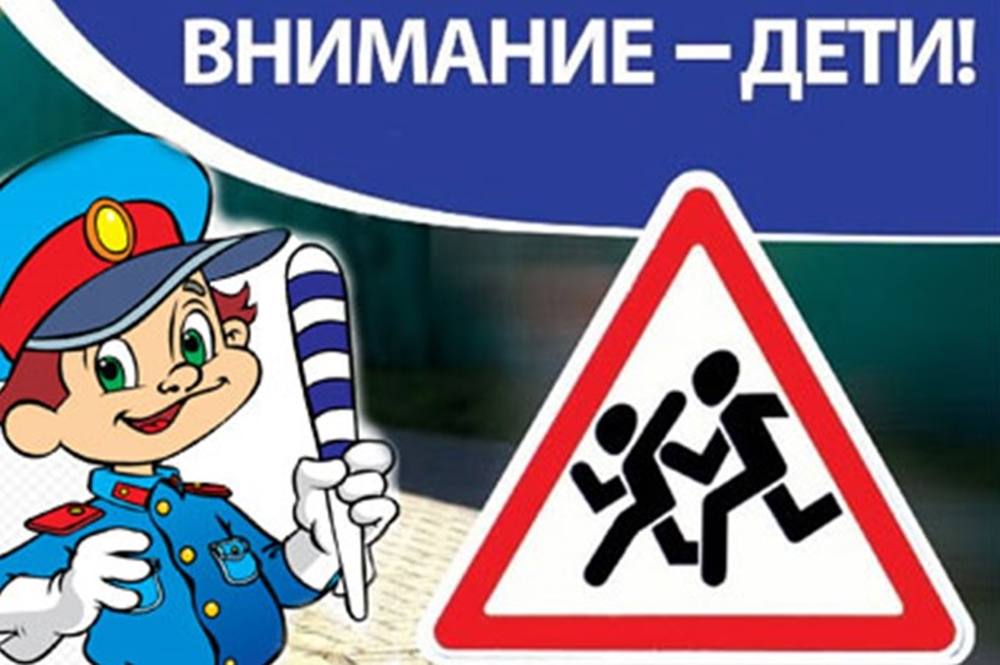 